Лабораторная работа № 2Тема: «Создание компьютерных публикаций на основе использования готовых шаблонов»Цель работы: Научить использовать готовые шаблоны издательской системы MS Publisher; Выработать практические навыки создания буклетов средствами MS Publisher.Краткие теоретические сведенияС помощью Publisher можно создать брошюры, бюллетени, буклеты, визитные карточки, открытки, объявления, подарочные сертификаты, резюме, каталоги и даже страницы веб-узлов. Publisher упрощает процесс создания публикаций, предоставляя сотни профессиональных макетов для начала работы. Все публикации состоят из независимого текста и элементов рисунков, которые предоставляют неограниченные возможности в создании макета страницы. Документ Publisher называется публикацией (расширение в файловой системе . pub). Запуск Publisher осуществляется по команде Пуск / Программы / Microsoft Office / Microsoft Publisher 2010 щелчком мыши. Вся работа в Publisher организуется на специальном поле, которое можно назвать “монтажным столом”. Его особенность – это возможность одновременного размещения на нем различных материалов для верстки: текстовых блоков, рисунков. Количество страниц, необходимое для вашего издания, неограниченно, можно сверстать целую книгу.Можно изменить цветовую схему уже выбранного макета. Для этого в Области задач необходимо щелкнуть по слову Цветовые схемы и выбрать ту схему, которая вам нравится.Также можно изменить и шрифтовые схемы выбранного вами макета, для чего щелкнуть в Области задач по слову Шрифтовые схемы и выбрать те шрифты, которые вам нужны.Если же вам вдруг перестал нравиться выбранный макет публикации, то его можно легко поменять на другой простым щелчком мыши (там же в Области задач) по слову Макеты публикаций. Просто выберите новый макет и щелкните по нему мышью.Из названия программы становится понятно, что главная ее задача — создание публикаций. Можно ее представить как небольшое издательство на дому.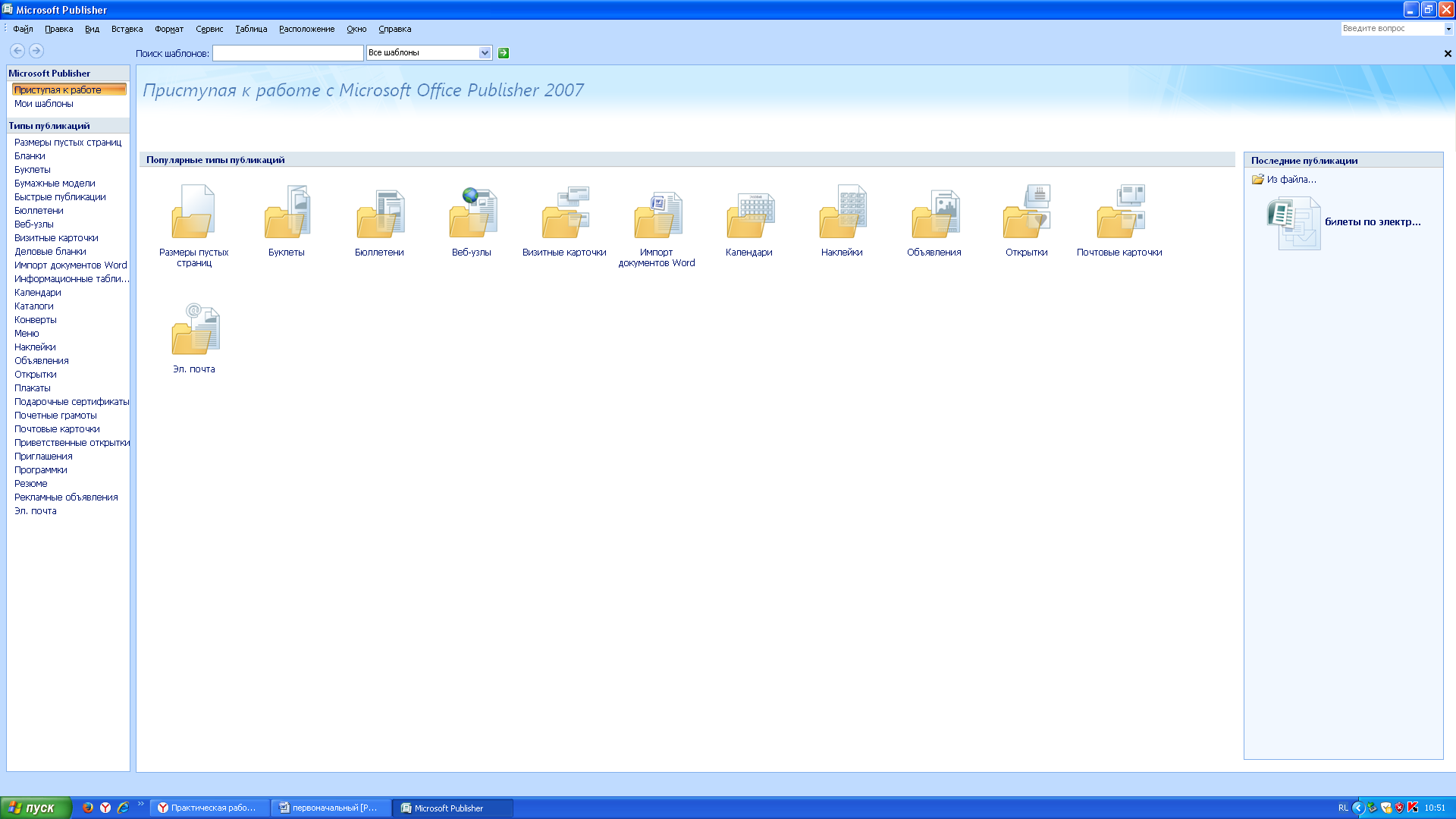 При запуске программы выходит окно, где вы можете сделать выбор типа публикации. В окне слева находится общий список публикаций, а в основном окне наиболее популярные.При входе в каждый из пунктов есть возможность выбрать подходящий шаблон из перечня.Буклет (фр. Boucllette – завитушка, колечко) – категория печатной продукции, особым образом сложенный лист глянцевой бумаги или полукартона с текстом и иллюстрациями на обеих сторонах листа.
Буклеты, как правило, носят рекламный характер. Их назначение привлечь внимание потребителя к рекламируемому товару, услуге. Поэтому буклеты должны быть яркими, содержать много иллюстраций и иметь краткий, но информативный текст. Буклеты могут складываться по разному. Самый распространенный вид – двухсгибный буклет. Лист бумаги формата А4 сложен дважды – двумя параллельными сгибами (рис.1). Буклеты создаются на основании шаблонов.Шаблоны – это образцы или модели, позволяющие быстро создавать типовые документы. Все шаблоны содержат и текстовую и графическую информацию, и, что особенно важно, при выводе на печать сохраняется отличное качество графики.Задание1.С помощью Publisher  создадим информационный буклет. 1. Запустите программу MS Publisher. Слева в области задач выберите Публикации для печати>Буклеты.2. В правой области окна появятся макеты информационных буклетов (шаблоны). Их можно просмотреть, перемещая курсор с одного макета на другой.  Для выбора один раз щелкните на понравившемся  макете. Рис.1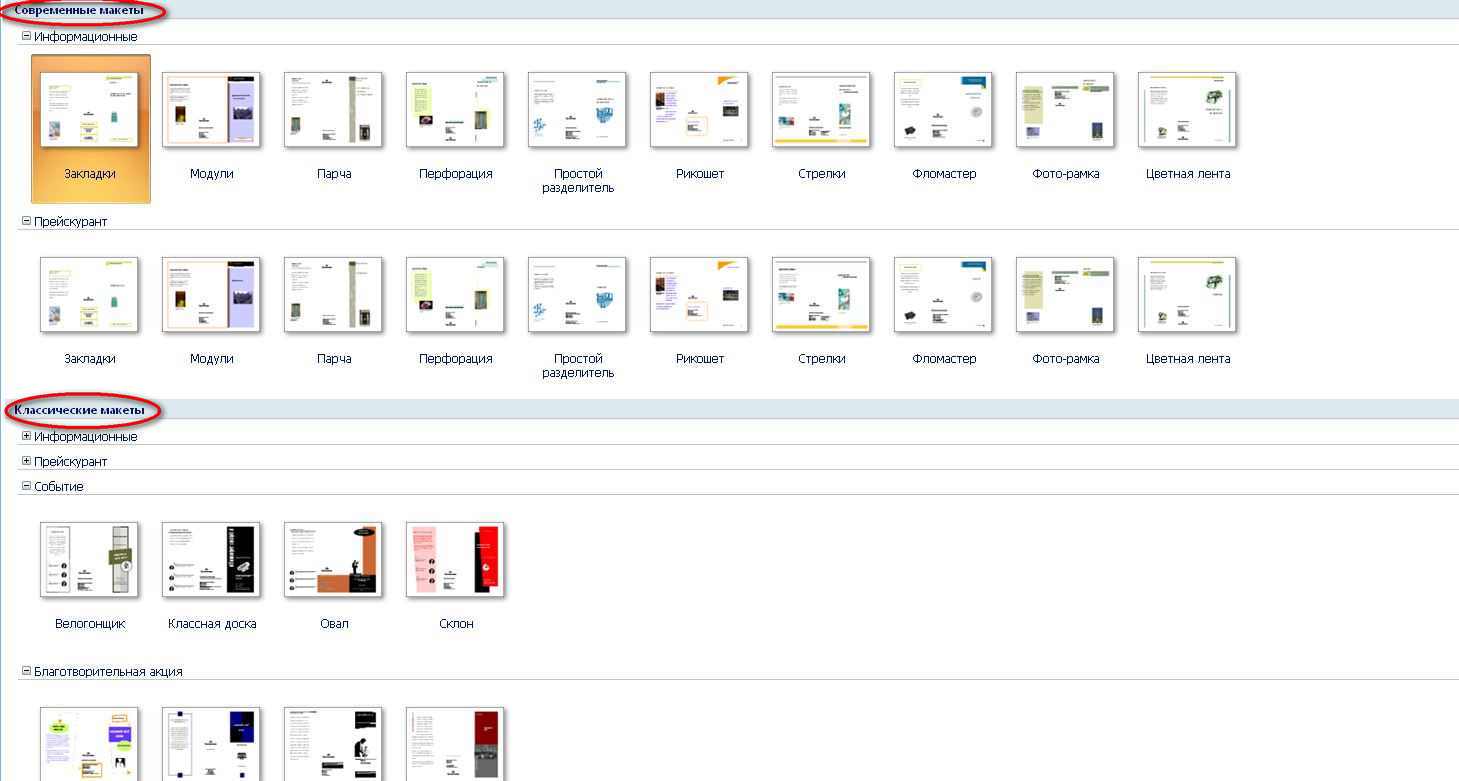 Все макеты разделены по рубрикам, что позволяет найти подходящий вариант на любой вкус.3. Когда вы выберите нужный макет, щелкните по нему дважды. Будет открыто окно редактирования и заполнения буклета    (рис.2). 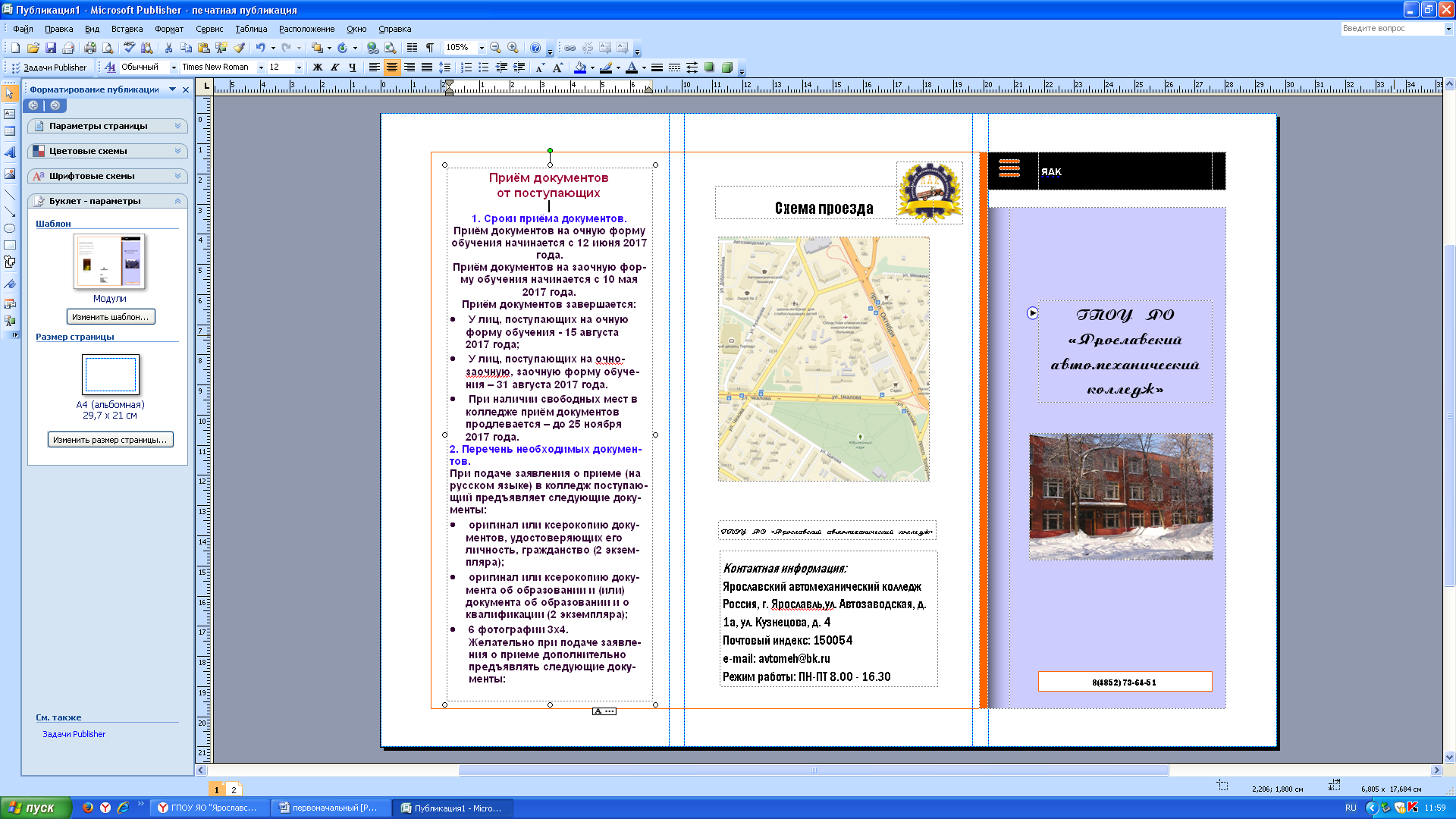 В этом окне вы можете изменить шаблон, цветовую схему документа. При заполнении у вас есть возможность перемещать внутренние блоки буклета и менять их содержимое.В нижней части окна есть возможность перехода намежду первой и второй страницей.4. Добавление текста. На буклете размечены области для текстов и картинок. Выделите и удалите информационный текст, затем вставьте либо наберите с клавиатуры нужный текст. Если текст не помещается в отведенную для него рамку, то компьютер предложит выполнить его перетекание в следующую рамку.Всегда можно создать новое текстовое поле с помощью кнопки Надпись на панели Рисование. Если текст в рамке расположен некрасиво (много свободного места справа от строк), то нужно установить переносы: Главное меню > Сервис > Язык > Расстановка переносов > Автоматическая расстановка переносов.Если межстрочные интервалы слишком велики, то можно их уменьшить, воспользовавшись значком на панели форматирования. В появившемся окне установите нужный межстрочный интервал и другие параметры.Текстовые поля можно увеличивать/уменьшать, зацепив мышкой за белый маркер. Лишние текстовые поля можно удалять, щелкнув по рамке и нажав клавишу Delete. Добавьте на обе страницы и отформатируйте текст, соответствующий тематике вашего буклета.5. Картинки. Картинки тоже можно выделить и удалить, а на их место вставить другие. Картинки можно вставлять в любую область буклета, а не только  в специально отведенные места.6. Несколько графических и текстовых объектов можно сгруппировать, тогда они будут представлять собой одно целое, которое можно перемещать, копировать, изменять размеры. Для этого:щелкните кнопку Выбор объектов (стрелку) на панели Объекты;удерживая клавишу Shift, последовательно щелкните мышью на всех тех объектах, которые хотите объединить в группу;в правом нижнем углу выбранной группы щелкните кнопку Сгруппировать объекты.Для того чтобы разгруппировать объекты, надо щелкнуть на группе, затем щелкнуть в правом нижнем углу кнопку Разгруппировать объекты.7. После того как вы внесли всю информацию и сохранили буклет, его можно распечатывать. Не забудьте, что выполнять печать нужно с обоих сторон листа (двусторонний режим).Задание 2. Подготовить необходимые графические файлы и создать календарь на основе шаблона. Сохраните календарь в своей папке под именем Задание2.pub.Задание 3. Создать визитную карточку на основе шаблона. Сохраните визитную карточку в своей папке под именем Задание3.pub.Контрольные вопросы:Что такое MS Publisher?Какие виды публикаций можно создавать в MS Publisher? Какие из них наиболее востребованы в обществе (подчеркните эти публикации)?Что такое шаблон?Как создать собственный шаблон к публикации?